Ansökningsblankettens frågorAnsökande kommun (projektadministratör)Övriga kommuner, organisationer, företag (inklusive systemleverantörer), läroanstalter och övriga aktörer som är engagerade i arbetetAnsökningsobjektUtveckling av digitaliseringen av kommuners verksamhet och tjänster inom verksamhetsområdet för den byggda miljön.Främjande av den digitala säkerheten för att säkerställa kontinuitet i kommunernas verksamhet och ledningProjektets namnProjektbeskrivningOrganisering Projektets åtgärder, resultat och effektivitetFöljande frågor följer logiken i figuren. Utöver de konkreta åtgärderna och resultaten är det också ytterst viktigt hur kommunen ändrar sina arbetssätt och vilka konsekvenserna är ur ett bredare perspektiv. 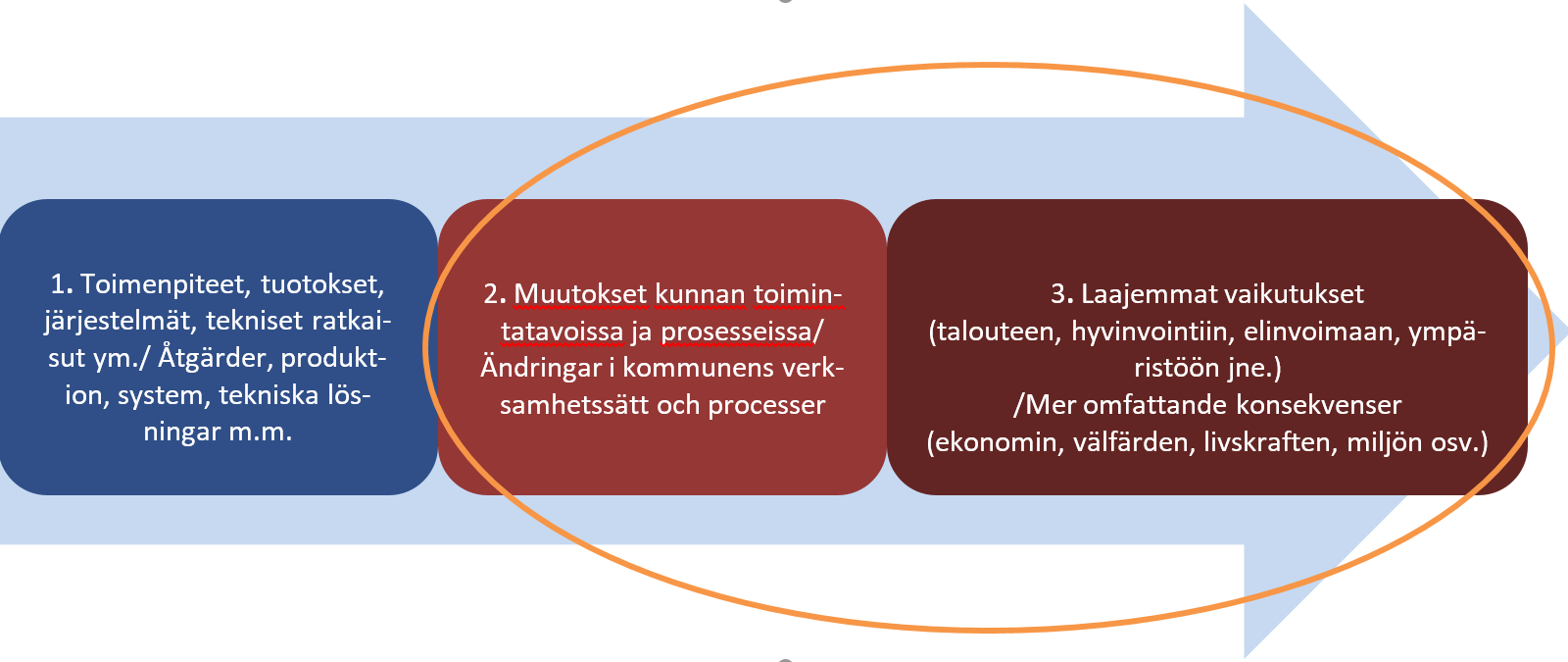 Åtgärder och resultatVilka är de resultat man strävar efter med projektet och genom vilka åtgärder ska dessa resultat uppnås?Tidsplanen för genomförandet av projektet och åtgärdernas olika faserÄndringar i arbetssätt och processerVilken funktionell förbättring medför resultatet för ansökningsmålet? Vad förändras i fråga om kommunens arbetssätt och processer?Hur styrs och verkställs ändringarna i arbetssätten och processerna? Hur följs de upp?På vilket sätt anknyter projektet till strategierna i kommunerna som förbundit sig till det?Projektets effekterVilka effekter har ändringarna i verksamheten ur ett bredare perspektiv? Kommuninvånarnas välbefinnande förbättrasDen lokala livskraften stärksOrganiseringen av tjänster på ett ekonomiskt, socialt och miljömässigt hållbart sätt framskriderKommunernas ekonomi stärksOjämlikhet eller marginalisering minskasDelaktigheten förbättrasMiljöns tillstånd förbättras eller utsläppen minskasAnnat, vad?Motiveringar till effekterna (fråga 13)Projektets ekonomiska konsekvenser och kostnadsbesparingar.Ekonomiska konsekvenser kan också innebära nya permanenta kostnader.Bedömning av projektets ekonomiska konsekvenser och kostnadsbesparingar.Är konsekvenserna och besparingarnaav engångsnaturpermanentabåde ochGenom vilka mekanismer uppstår konsekvenserna och besparingarna? Med vilken tidtabell förväntas konsekvenserna och besparingarna uppstå?På vilka sätt följs konsekvenserna och besparingarna upp?Hur och när har det beslutats att projektet ska genomföras? Ansökande kommun/projektadministratör:kommun A>kommun Bkommun C> osv.Vilka är de största riskerna för genomförandet av projektet? Risker som gäller organisering och processer, vilka?Risker i anslutning till tidtabellen, vilka?Risker som gäller kommunernas beslutsfattande och verksamhetskultur, vilka?Risker i anslutning till resurser, kompetens eller kostnadsberäkning, vilka?Tekniska risker, vilka? Verksamheten effektiviserades inteProjektet skapar permanenta kostnader som inte effektiviserar verksamhetenAndra risker, vilka?Delning av information och utnyttjande av tidigare erfarenhetHar det arbete som övriga kommuner gjort utnyttjats som grund för projektet?Ja, hur?Nej, varför?Kan det man lär sig av projektet och de resultat man uppnår utnyttjas och vidareutvecklas i andra kommuner? Hur?Innefattar projektet en plan för delning av erfarenheter och information, hurdan?Vilka av de resultat som eftersträvas med projektet borde enligt er bedömning tas i bruk i andra kommuner?Skapar projektet förutsättningar för samarbete mellan kommuner (till exempel gemensam användning av information)?Vem har nytta av resultaten och varför?Vilka åtgärder tänker kommunerna vidta för att sprida nyttan av resultaten?Vilka parter borde delta? Samarbetsnätverk som kan utnyttjasHurdana resurser skulle det förutsätta?Vilka kanaler och verksamhetssätt behövs för spridningen?TidsplanUtnyttjande av nationella tjänster, samutnyttjande, lagstiftningskravBeskriv projektets förhållande och bundenheter till andra centrala riksomfattande eller regionala projekt inom samma helhet, och genomförandet av dem.Utnyttjas de nationella gemensamma tjänsterna så som stödtjänsterna för elektronisk ärendehantering (Suomi.fi-tjänsterna) i projektet?a) Vilka gemensamma specifikationer för information om den byggda miljön eller övriga informationsspecifikationer från Interoperabilitetsplattformen i projektet? (för de som kryssade i punkt a i fråga 3)b) Vilka informationsspecifikationer från Interoperabilitetsplattformen som är tillämpbara i projekt inom digital säkerhet används i projektet? (för de som kryssade i punkt b i fråga 3)  Vilka nya termer, kodlistor och informationsspecifikationer som kan beskrivas på Interoperabilitetsplattformen skapas i samband med projektet?Hur iakttas Riksarkivets föreskrifter och anvisningar när det gäller arkivering och digitalisering? Hur säkerställs att innehållet i de digitala tjänsterna är möjligt att uppfatta och förstå och att användargränssnitt och navigering är hanterbara och driftsäkra, i enlighet med tillgänglighetskraven? (Lagen om tillhandahållande av digitala tjänster 306/2019)Har det gjorts en konsekvensbedömning för projektet avseende dataskydd enligt artikel 35 i EU:s allmänna dataskyddsförordning (GDPR)? Ja Nej, varför?bilagaHur har eventuella risker med projektet identifierats, till exempel när det gäller hanteringen av personuppgifter, och vilka förberedelser har gjorts med tanke på de identifierade riskerna? Projektets budgetKostnader Uppskatta följande eventuella kostnader för projektet i euro utan mervärdesskatt:personalkostnader,kostnader för forskning, expertis och konsultation samt motsvarande tjänster som köpts eller skaffats med användningstillstånd som används uteslutande för projektet,resekostnader,hyror för lokaler,andra verksamhetskostnader, inklusive kostnader för material, utrustning och motsvarande produkter som direkt orsakas av projektet.Totala kostnader utan mervärdesskattBeskriv närmare vad som har föranlett kostnaderna: Finansiering (projektets inkomster)Bedöm projektfinansieringens andel i euro av de mervärdesskattefria kostnadernaStöd ur incitamentsystemet för digitalisering (kan vara högst 85 procent av de mervärdesskattefria kostnaderna)de deltagande kommunernas finansieringsandel Annan finansiering, vilken<tomma fält att fylla i><tomma fält att fylla i>Projektets totala finansiering av de mervärdesskattefria kostnadernaHar projektet eller ett tidigare skede av det fått utomstående finansiering?Den projektansvariges kontaktuppgifterförnamnefternamne-posttelefonnummer